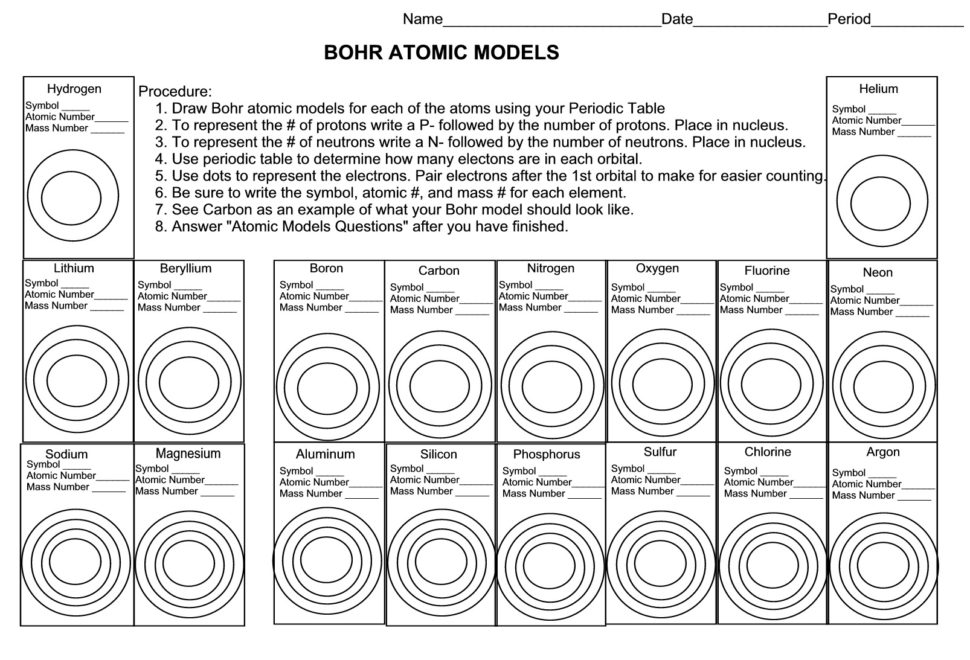 Atomic Model Questions:What do you notice about the number of orbitals in elements in a row or period?What do you notice about the number of electrons in the outer most orbital looking down a column or family?Why do you think atoms of elements in the same family may act the same or have similar qualities?